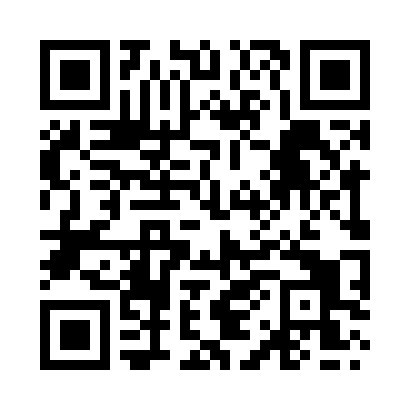 Prayer times for Briston, Norfolk, UKSat 1 Jun 2024 - Sun 30 Jun 2024High Latitude Method: Angle Based RulePrayer Calculation Method: Islamic Society of North AmericaAsar Calculation Method: HanafiPrayer times provided by https://www.salahtimes.comDateDayFajrSunriseDhuhrAsrMaghribIsha1Sat2:454:3712:546:299:1111:032Sun2:454:3612:546:309:1211:033Mon2:454:3512:546:319:1311:044Tue2:444:3412:546:319:1411:045Wed2:444:3412:546:329:1511:056Thu2:444:3312:556:339:1611:057Fri2:444:3312:556:339:1711:068Sat2:444:3212:556:349:1811:079Sun2:434:3212:556:349:1911:0710Mon2:434:3112:556:359:2011:0811Tue2:434:3112:566:359:2011:0812Wed2:434:3112:566:369:2111:0813Thu2:434:3012:566:369:2211:0914Fri2:434:3012:566:369:2211:0915Sat2:434:3012:566:379:2311:1016Sun2:434:3012:576:379:2311:1017Mon2:434:3012:576:379:2411:1018Tue2:444:3012:576:389:2411:1019Wed2:444:3012:576:389:2411:1120Thu2:444:3012:576:389:2511:1121Fri2:444:3112:586:389:2511:1122Sat2:444:3112:586:399:2511:1123Sun2:454:3112:586:399:2511:1124Mon2:454:3212:586:399:2511:1225Tue2:454:3212:596:399:2511:1226Wed2:464:3212:596:399:2511:1227Thu2:464:3312:596:399:2511:1228Fri2:464:3412:596:399:2511:1229Sat2:474:3412:596:399:2411:1230Sun2:474:351:006:399:2411:12